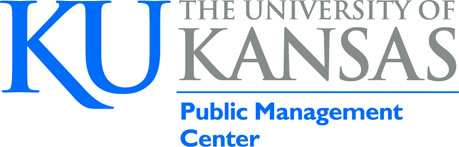 CPM Consortium Chair and CPM AdministratorCheryl RobertsonOctober 15, 2018Dear Cheryl, The University of Kansas, School of Public Affairs and Administration, Public Management Center formally requests to have the Kansas Certified Public Manager ®program reviewed for reaccreditation in 2019. We look forward to the process of review and hearing recommendations of how to continually improve the Kansas program. We appreciate the time and commitment of the committee members to review our program and make a site visit. This is an invaluable process of sharing best practices. Thank you!Sincerely,Terri Callahan, Director, Kansas Certified Public Manager Programtcallahan@ku.eduUniversity of Kansas Public Management Center